Register förmiljö- & hållbarhetsaspekter 
Till diplomerare 2022-11-09
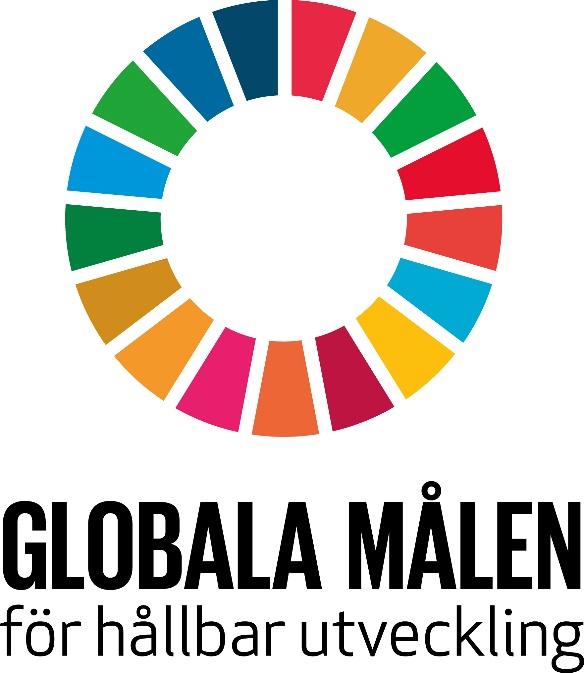 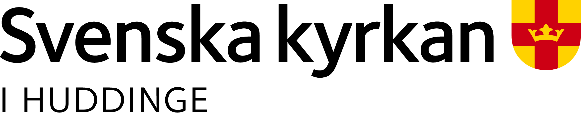 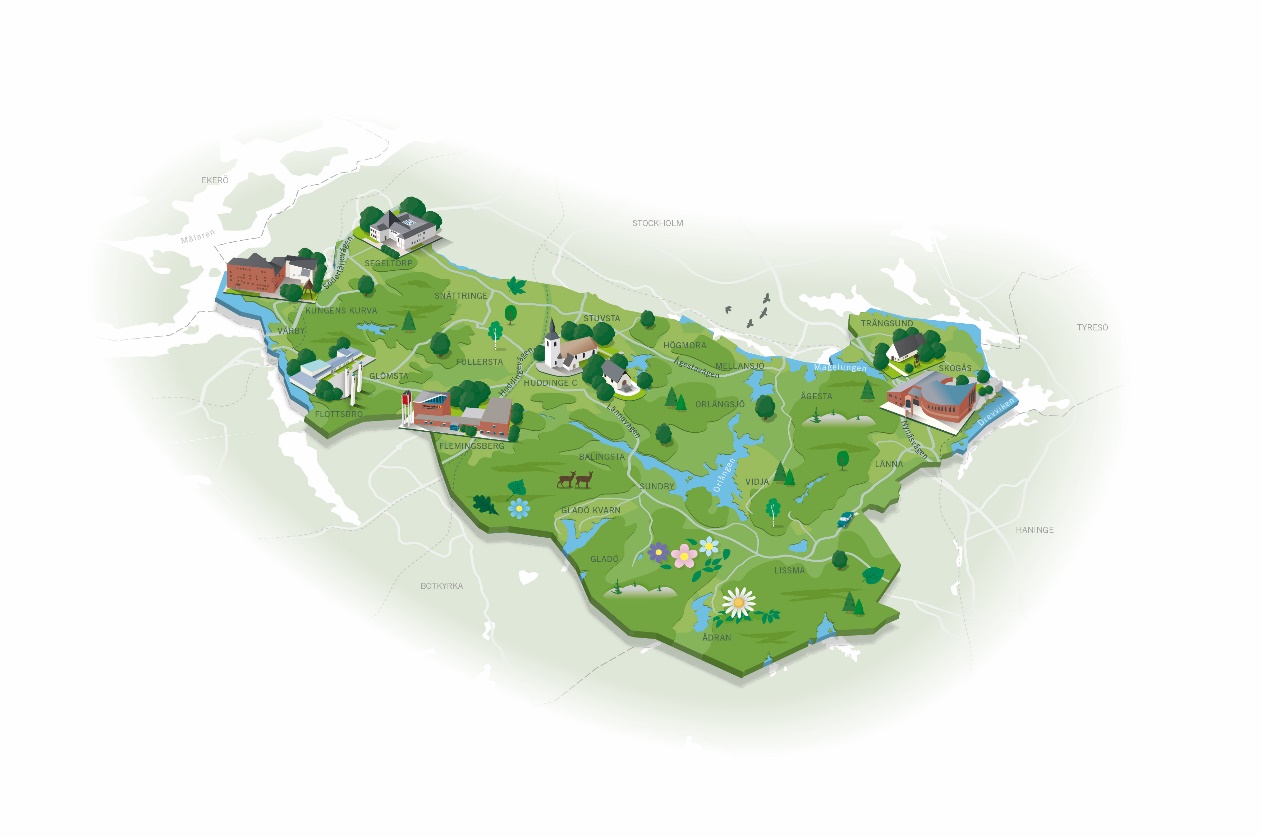 BakgrundVal av miljö och hållbarhetsaspekter
I samråd med Stockholms stiftskansli redovisas i detta dokument utvalda miljö- och hållbarhetsaspekter som vi anser påverkar pastoratets arbete kring hållbar utveckling. I linje med Svenska kyrkans miljöledningssystem redovisas utvalda aspekter utifrån genomförda samtal i pastoratets miljökommitté inom de olika områdena såsom pastoral verksamhet, förvaltning och ekonomi, byggnader, kyrkogårdar och markanläggningar, varor och tjänster, transporter och kommunikation samt kemikalier och avfall. Dock har vi valt att sortera dem utifrån de olika hållbarhetsdimensionerna ekologisk, andlig & existentiell, social och ekonomisk hållbarhet för att vi tror det är ett pedagogiskt arbetssätt att arbeta vidare på framöver. De utvalda aspekterna visar var pastoratet har sin största negativa eller positiva påverkan på hållbar utveckling. Huddinge pastorats krematorium har vi valt att redovisa separat. Vidare tror vi att FNs Globala mål enligt Agenda 2030 är viktiga för oss och att Svenska kyrkans arbete har bäring, på ett eller annat sätt, till alla målen. Därför redovisas vilka mål vi tänker att vi bidrar till.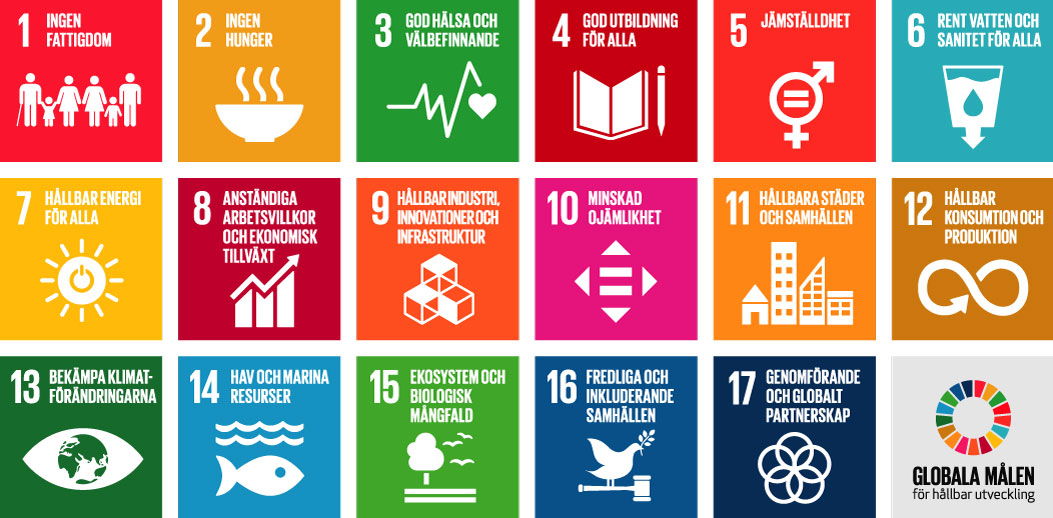                                                   Ekologisk hållbarhet
Byggnaders uppvärmning /energiförbrukning – Klimat och miljöpåverkan
Huddinge pastorats byggnader
Huddinge pastorat innehar totalt 37 byggnadsverk varav 17 används huvudsakligen i församlingsverksamheten och 12 huvudsakligen av begravningsverksamheten. Totalt omfattar byggnaderna 17 589 m² BRA fördelat på 15 802 m² BRA inom församlingsverksamheten och 1 787 m² BRA inom begravningsverksamheten. Våra fastigheter värms upp med fjärrvärme, bergvärme eller i undantagsfall direktverkande EL. Pastoratet köper el från vindkraft och vi har installerat solceller på flera byggnader.Miljöpåverkan och miljöeffekt.
El ger inte upphov till några utsläpp lokalt där den används, men däremot kan koldioxid och andra miljö- och hälsoskadliga ämnen uppkomma vid produktionen av el. Att använda energi på ett rationellt och effektivt sätt samt att använda förnybara istället för fossila bränslen är viktiga grundstenar. En omställning av energianvändningen har stor påverkan på utsläppen av växthusgaser. Åtgärder för att minska miljö och klimatpåverkan.
Följande delmål arbetar vi med:Huddinge pastorat vill under 2021 ha en workshop med fastighetsteamet och vaktmästare angående energiförbrukning och energioptimering. Huddinge pastorat vill minska sin energiförbrukning med 4 % inom två år (2020-2022).Huddinge pastorat vill installera fler solceller under 2023.Huddinge pastorat vill alltid göra en miljökonsekvensanalys vid ny- om och tillbyggnad.Nyckeltal Hämtade från inrapporterade svar från ekonomisk redogörelse, via SCB-enkät.Nyckeltal (Indoor Energy), ett urval av byggnaderna.Kommentar
Ovanstående energistatistik avser elförbrukning. Den totala elförbrukningen har ökat från år 2020 till 2021. Prästgården och Kyrkskolan har nyligen installerat bergvärme och även Huddinge kyrka har fått bergvärme för några år sedan. Därför förbrukar byggnaderna mindre fjärrvärme.Vi har en ständig energioptimering från Indoor Energy som jobbar med att förbättra inomhusklimat med lägre energiförbrukning.Rutiner för uppföljning 
Indoor redovisar årets siffror för energiåtgång totalt och per byggnad, fastighetsteamet lämnar siffror till miljösamordnaren som utvärderar resultaten en gång om året i oktober.

Transporter och resor Huddinge pastorats resor inom pastoratet men också utanför med olika församlingsresor.
Pastoratet är stort med långa avstånd mellan kyrkorna. En hel del resor sker internt med bland annat post och tryckeritransporter. Många resor sker också inom pastoratet inför olika möten och sammankomster. Ibland åker vi med kommunala medel eller med privata bilar. Några elbilar har köpts in för att underlätta resandet. 2017 installerade pastoratet laddstolpar för att bidra till utvecklingen av att resa klimatsmart. Vi flyger inte med konfirmander.  
I vår resepolicy står: Vi undviker i möjligaste mån flygresor. Vår ambition är att fasa ut pastoratets flygresor till 2025. Undantaget är flygresor som är relaterade till pastoratets internationella arbete och relation med den världsvida kyrkan. 
Detta är försumbart men kan klimatkompenseras. Miljöpåverkan och miljöeffekt. 
Förbränning av fossila bränslen står för det största bidraget till växthuseffekten. Växthuseffekten gör att klimatet förändras och att jordens medeltemperatur stiger. Utsläpp från transporter orsakar försurning. Försurning orsakar skador på växter och djur. Även människors hälsa kan påverkas genom försurat dricksvatten. Luftföroreningar och partiklar är ett stort hälsoproblem. De bidrar till hjärt- och kärlsjukdomar samt andra sjukdomar. 

Åtgärder för att minska miljö och klimatpåverkan.
Följande delmål arbetar vi med:Huddinge pastorat vill under 2024 ha endast eldrivna tjänstefordon. Huddinge pastorat vill under 2021 ersätta bruna internkuvert med digitala lösningar.Huddinge pastorat vill under 2022 utreda möjligheterna att helt avstå från flygresor. Nyckeltal Hämtade från inrapporterade svar från ekonomisk redogörelse, via SCB-enkät april 2021 (för verksamhetsåret 2020)Nyckeltal 
Pastoratet arrangerade under flera år flygresor i olika verksamheter. Främst inom körverksamhet och konfirmandverksamhet. År 2019 bestämdes att inga konfirmandresor längre går med flyg. Farhågor fanns att konfirmandantalet skulle minska, men så blev det inte, intresset för att åka t ex åka tåg till resmål var lika stort som med flyg.
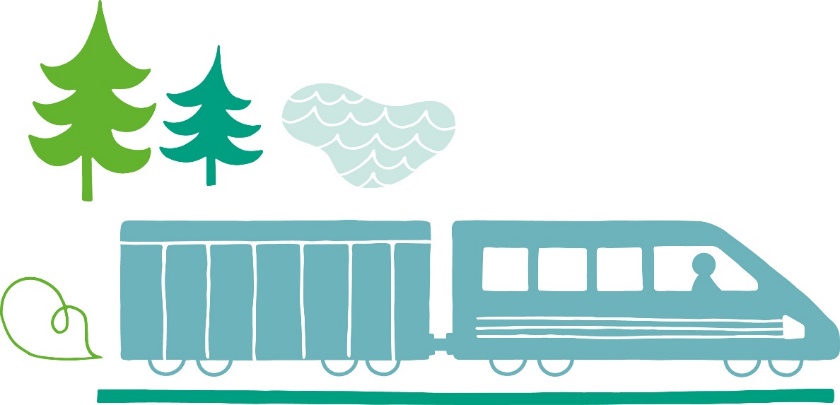 Nyckeltal – Pastoratets bilar
Pastoratet äger ett antal bilar.Kommentar
Vi kör med ecopar i dieseldrivna bilar, vilket är bäst? Leasingbilar kontra köpa loss bilar? Nyckeltal behöver tas fram. Viljan finns att bara ha elbilar till 2024, ekonomin avgör. 
Vi håller på att utreda nyckeltal för våra fordon, arbete pågår. Det är ett stort arbete att synka all grunddata med många inblandade. Det har varit pandemi och vi har även nya miljösamordnare, nytt fastighetsteam och mycket ny personal vilket gör att det har varit svårare att få kontinuitet i arbetet. Vi har tagit fram nya tabeller för att separera arbetsfordon, personfordon och arbetsmaskiner vilket kommer göra det lättare att mäta. Vi börjar med detta från 2023. Se bilagor.Rutiner för uppföljningVi behöver hitta en bra rutin för vem som har grunddata för olika delar som rapporteras in i Ekonomisk redogörelse. Andlig och existentiell hållbarhetGudstjänst
Huddinge pastorats gudstjänsterÅren 2020 och 2021 präglades helt av pandemin och mycket kyrklig verksamhet stod stilla precis som i samhället i stort, detta är synligt i verksamhetsstatistiken. Under pandemin startade arbetet med digitala gudstjänster och andakter i alla församlingar. Att lägga dessa på sociala medier visade sig nå ut till många fler människor än de fysiska gudstjänsterna och blev mycket populära. Vi ville hitta former för att fira gudstjänst digitalt på ett kontinuerligt sätt och det blev ett av delmålen som utformades 2021. När pandemin minskade, minskade också behovet av digitala gudstjänster, men de kommer ändå behållas till viss del. Vi får fler plattformar och kan nå människor som av olika anledningar inte kan ta sig till kyrkan.Församlingarna i pastoratet ska ha ett gudstjänstliv där den gudstjänstfirande församlingen är delaktig och påverkar. Gudstjänsterna ska präglas av både öppenhet och tydlighet och vara relevanta i människors liv. Svenska kyrkan i Huddinge pastorat skapar i gudstjänsten möten och bygger relationer. Mångfalden av gudstjänster är stor. Församlingarnas gudstjänstliv är olika i form och tilltal. Det är en del av vår identitet och stolthet. Gudstjänster och andakter ska präglas av äkthet och spegla det som människorna som deltar i gudstjänsten har med sig. Bredden av olika bakgrunder och förutsättningar hos människor i Huddinge kommun ska vara synlig. Här finns det många språk och kulturer som ska få ta plats. Gudstjänsterna ska spegla ambitionen att vara tillgänglig, uppmuntra till delaktighet och ge hopp. I mässan blir gemenskapen mellan människor och allas lika värde synligt. I varje församling finns ett pågående samtal som syftar till utveckling och utvärdering av gudstjänsterna. I samtalet deltar anställda och ideella medarbetare, förtroendevalda och församlingsbor. Barnens rättigheter och delaktighet behöver särskilt uppmärksammas i utvecklingsarbetet.Gudstjänstens musik ska beröra och hjälpa människor att växa i tro. Musiken är ett språk och en nyckel till människors inre och till vår gemenskap. Musikverksamheten är en viktig hörnsten i pastoratets församlingar.Det är vår ambition att snarast införa solidariskt altarbord i församlingarna. Blommor kan odlas på kyrkogårdar och utanför kyrkor och kan involvera olika personalgrupper och även ideella. Det är något som gör skillnad och varje församling kan lösa det lokalt. Vi behöver blommor som är odlade på ett hållbart sätt. Solidariskt altarbord är hållbart både socialt och ekologiskt.Miljöpåverkan och miljöeffekt.
Världshälsoorganisationen talar om hopp, harmoni, helhet, meningsfullhet, förundran, andlig kontakt, personlig tro och gemenskap som centrala byggstenar i alla människors liv och som nödvändiga villkor för existentiell hälsa. För en kristen kyrka är detta centrala värden. I gudstjänst, undervisning, diakoni och mission förs angelägna samtal om värderingar och livsval med människor i alla åldrar.  Mitt i livets glädjeämnen och sorger, förtvivlan och hopp samlas vi till gudstjänst. Alla är välkomna att vara med: unga och gamla, den som är van gudstjänstfirare och den som är ovan.Åtgärder för att öka medvetenheten för hållbar utveckling och minska vår miljö- och klimatpåverkan.
Följande delmål arbetar vi med:Huddinge pastorat vill under 2021 hitta former för att fira gudstjänst digitalt på ett kontinuerligt sätt. Huddinge pastorat vill Införa solidariskt altarbord i alla våra församlingar under 2022.Nyckeltal. Hämtade från inrapporterade svar från årsredovisningen av verksamhetsstatistik.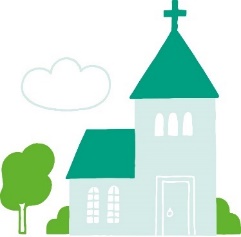 Undervisning
Huddinge pastorats arbete gällande undervisning
Åren 2020 och 2021 präglades helt av pandemin och mycket kyrklig verksamhet stod stilla precis som i samhället i stort och detta är synligt i verksamhetsstatistiken. I pastoratets församlingsinstruktion beskriver vi viktiga områden för den pastorala verksamheten. Här redovisas avsnitt gällande undervisning i Huddinge pastorat.Undervisning börjar i lyssnande och dialog. Vi vill vara en del av människors längtan och sökande efter mening och sammanhang. Kyrkan ska vara en plats där alla livets frågor tas på djupaste allvar, - från födelsen till döden. Vi ska ge ett språk för den tro och tradition vi står i. Det är också viktigt att möta och lära av dem med annan tro och övertygelse. Genom undervisningen kan livet och tron fördjupas och människor komma till tro på Jesus Kristus. Varje församling utarbetar sina egna undervisningsmodeller utifrån områdets behov. Det är en av pastoratets styrkor att undervisningen i församlingarna kännetecknas av bredd i uttryck, målgrupper och arbetssätt.Runt dopet vill vi möta människor i alla åldrar och låta dopsamtalen ske med lyhördhet inför de olika människor vi möter och deras sammanhang. I pastoratet vill vi också erbjuda en meningsfull bekräftelse av dopet (konfirmation) för både unga och vuxna.  Vi ger möjligheten att fundera över livet, relationer och utforska kristen tro för att tillsammans mogna i ansvar för oss själva, skapelsen och varandra.  Vi ska erbjuda konfirmation för alla åldrar. I pastoratets församlingar ska vi våga tänka och våga tro tillsammans.Ideellt engagemang är en väg till fördjupning och tro för barn och vuxna. Ideella krafter är alltid medskapare när verksamheten utvecklas.Klimatkrisen är både en existentiell och andlig kris. Många känner oro, skuld och ångest. Biskopsbrevet om klimatet förenar klimatfakta med kyrkans erfarenhet. Nu behövs mod, tillit och kraft för att stå emot uppgivenhet och våga de förändringar som är nödvändiga. I kristen tro finns grund för hopp och handlingskraft. Också i kriser. Människan är skapad av Gud och har ett unikt uppdrag att skydda och vårda jorden. I pastoratet ska vi för samtal och lära oss mer om hur vi kan bekämpa klimatförändringarna.Miljöpåverkan och miljöeffekt.
Varje tid har sina utmaningar till undervisning och lärande. Vi lever i en tid då vi enligt forskarna har en begränsad tid på oss att undvika en ännu större klimatkris än den vi befinner oss i. Vi behöver lära oss nya sätt att leva och bygga samhällen som kan möta behovet av en hållbar framtid för nya generationer och för dem som redan drabbas värst av ojämlikhet, fattigdom, migration och ohållbara livsmönster.Åtgärder för att öka medvetenheten för hållbar utveckling och minska vår miljö och klimatpåverkan.
Följande delmål arbetar vi med:Huddinge pastorat vill under 2021-2022 ta fram samtalsmetoder för livsnära samtal kring miljö och hållbarhet.Huddinge pastorat vill möjliggöra samtal kring Biskopsbrevet om klimatet eller liknande material i olika verksamheter.Huddinge pastorat vill under 2021 ta fram en handlingsplan för en klimatneutral kyrka till 2030.Huddinge pastorat vill under 2021 satsa på utbildning vad gäller idealitet.Nyckeltal Hämtade från inrapporterade svar från årsredovisningen av verksamhetsstatistik.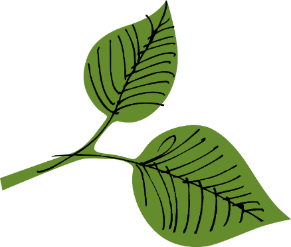                                      Social hållbarhetDiakoniHuddinge pastorats diakonala arbete
I pastoratets församlingsinstruktion beskriver vi viktiga områden för den pastorala verksamheten. 
Diakonin i pastoratet är Guds utsträckta hand till människor. Vår uppgift är att upprätta, stärka och stödja människor och ge hopp. Diakonin ska utgå från människornas behov och möta dem där de är, även med praktisk handfast hjälp. Svenska kyrkan ska vara en röst och en tröst för människor som lever i utsatta situationer. Den diakonala samverkan i pastoratet ska stärkas och utvecklas. Vi vill synliggöra det diakonala arbetet i församlingarnas lokalsamhälle och se till att kyrkan finns där människor finns. Det är en utmaning att som kyrka vara en resurs för barn och vuxna och kunna agera vid behov. I Huddinge pastorats församlingar är behoven stora. Prioriteringar i det diakonala arbetet sker utifrån att se, bedöma och handla. Vi vill lindra nöden men också ge verktyg och tillit till den egna kraften och locka fram de egna resurserna. Världen runt omkring oss är föränderlig vilket påverkar vårt diakonala arbete. Diakonin behöver alltid vara beredd på att omvärdera och ompröva sina metoder utan att tappa fokus på uppdraget.  Antalet barn som lever i fattigdom ställer krav på kyrkan tillsammans med det behov som finns runt mottagandet och integration av nyanlända i Sverige. Oavsett nationalitet, ålder, kön, religion, sexuell läggning, språk eller funktionsvariation är det diakonins uppgift att möta upp och finnas där för dem som söker hjälp. Människor ska mötas med medmänsklighet, respekt och barmhärtighet och vi ska inte väja för det som är svårt. Vi ska våga se, dela livet, gå med och stå kvar – i livets alla skeden. Vi behöver alltmer se och identifiera utsatthet för att också kunna ta strid mot orättvisor.

Miljöpåverkan och miljöeffekt.
Diakoni uttrycks genom kärlek till medmänniskan, gemenskap, värnandet om skapelsen och kamp för rättvisa. Vi ska som kristna ställa oss till förfogande i allt arbete för det goda och kärleksfulla i världen och i kampen mot ondska och destruktivitet. Diakonin är en del i en process vars yttersta mål är harmoni och helhet hos individer, grupper, samhällen och skapelse. Åtgärder för att öka medvetenheten för hållbar utveckling och minska vår miljö och klimatpåverkan.
Följande delmål arbetar vi med:Huddinge pastorat vill under 2021 färdigställa diakonipastoral och implementera den i verksamheten.Huddinge pastorat vill under 2022 öka kunskapen kring det diakonala förhållningssättet i Huddinge pastorat.Huddinge pastorat vill under 2022 mäta den sociala hållbarheten kring ideellt arbete i Mariakyrkan.Nyckeltal Hämtade från inrapporterade svar från årsredovisningen av verksamhetsstatistik.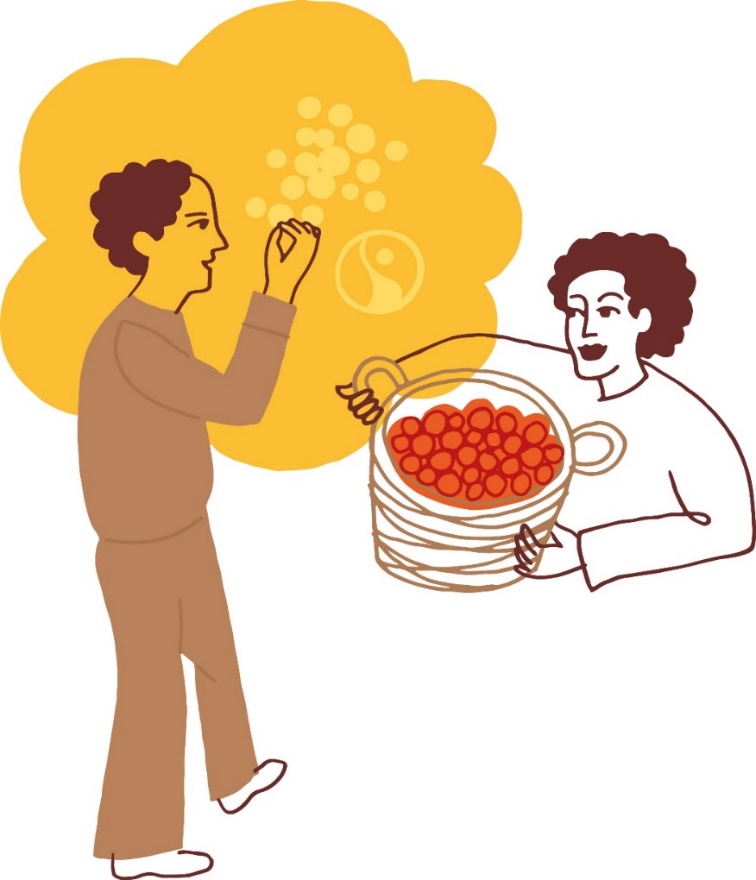 Mission, kommunikation och samverkan
Huddinge pastorats arbete med mission, kommunikation och samverkan
I pastoratets församlingsinstruktion beskriver vi viktiga områden för den pastorala verksamheten. Här redovisas avsnitt gällande mission, kommunikation och samverkan i Huddinge pastorat.Kyrkan står ständigt i uppdraget att vara sänd till världen, ett uppdrag som delas med alla döpta. Församlingarna i pastoratet ska rusta och möjliggöra mångas bidrag till vårt gemensamma liv och vara en enande kraft i samhället oavsett människors bakgrund och livsvillkor. Missionens perspektiv finns i all verksamhet - i gudstjänstens förkunnelse och delaktighet, i diakonins möten och omsorg och i undervisningens samtal. Kyrkan är kallad att värna människovärdet, att vårda skapelsen och relationer, att älska Gud och vår nästa. Det är så som kyrkan låter Guds rike breda ut sig. Kyrkan har en stor berättelse att dela och låta den ta gestalt i vår värld och vårt sammanhang. Våra kyrkliga handlingar, vårt bemötande och kyrkans kommunikation är viktiga delar i uppdraget. Evangeliet ska nå vidare. Kyrkan ska vara vänd utåt, från centrum till periferi. Församlingarna och enskilda kristna ska ta plats i det offentliga, vara närvarande, synas och förmedla hopp och tillit. Svenska kyrkan har ett ansvar att möta människor med annan tro och övertygelse med öppenhet och respekt. Pastoratet ska verka för god dialog i det interreligiösa arbetet och även medvetet sätta de internationella frågorna på agendan.Församlingarna i Huddinge pastorat är en del av den världsvida kyrkan och samverkar med många andra kyrkor i Sverige och världen för att bygga Guds rike. Vi gör det genom att engagera oss i religionsdialog, arbete för fred, försoning, klimat och i hållbarhetsarbetet. Våra församlingar har många lokaler och våra kyrkor ligger centralt i kommundelarna. När kommunen utvecklas och får fler invånare, nya skolor och företag blir det en fråga även för kyrkan om och på vilket sätt vi ska finnas med vår närvaro i de nya områdena.  I Huddinge finns många föreningar och nätverk som vi vill samverka mer med. Tro, andlighet och religion är en resurs i människors liv. Vi vill synliggöra kyrkans och trons roll i arbete med integration och samexistens. Samverkan och mötet med andra samfund ska stärkas och arbetet med religionsdialog utvecklas. Pastoratet ska utveckla kommunikationen med människor med annan språklig eller kulturell bakgrund. Pastoratet behöver utveckla förmågan att bygga och bibehålla goda relationer med medlemmar och andra invånare, och visa att kyrkan är relevant och trovärdig i människors liv. Det är en kommunikativ utmaning i vårt moderna samhälle som pastoratet tillsammans ska anta.Miljöpåverkan och miljöeffekt.
Kyrkan är kallad att värna människovärdet, att vårda skapelsen och relationer, att älska Gud och vår nästa. Det är så som kyrkan låter Guds rike breda ut sig. Församlingarna och enskilda kristna ska ta plats i det offentliga, vara närvarande, synas och förmedla hopp och tillit.  Genom det internationella arbetet via Act  Svenska  kyrkan verkar  vi  för  internationella och ekumeniskt samordnade missions- och diakoniinsatser samt ett långsiktigt utvecklingssamarbete. Vi gör det tillsammans genom att engagera oss i religionsdialog, arbete för fred, försoning, klimat och i hållbarhetsarbetet.Åtgärder för att öka medvetenheten för hållbar utveckling och minska vår miljö- och klimatpåverkan.
Följande delmål arbetar vi med:Huddinge pastorat vill under 2021 färdigställa diakonipastoral och implementera den i verksamheten.Huddinge pastorat vill under 2022 öka kunskapen kring det diakonala förhållningssättet i Huddinge pastorat.Huddinge pastorat vill under 2022 mäta den sociala hållbarheten kring ideellt arbete i Mariakyrkan.Nyckeltal Hämtade från inrapporterade svar från årsredovisningen av verksamhetsstatistik.                                              Ekonomisk hållbarhetKontanthantering
Huddinge pastorats arbete att med att minska kontanthanteringen
Pastoratet har valt två förvaltare för diskretionär förvaltning vilket innebär att de gör placerar utifrån de riktlinjer vi har givit och som utgår från vår placeringspolicy. Hur dessa placeringar har genomförts utifrån givna direktiv följs upp årligen av arbetsutskottet på delegation av kyrkorådet. Det finns det flera Swishkonton i pastoratet som används i olika sammanhang då man vill ge en gåva till olika ändamål.  Vi har helt övergått till att man swishar kollekten. Pastoratet arbetar aktivt för att fördjupa och ha kontinuitet i valda områden för att komma längre och skapa trovärdighet i förvaltningen för miljö och hållbar utveckling.
Åtgärder för att minska miljö och klimatpåverkan.
Följande delmål arbetar vi med:Huddinge pastorat vill, efter varje mandatperiod, redovisa vilken klimatpåverkan kyrkorådets miljö- och hållbarhetsbeslut har genereratHuddinge pastorat vill under 2022 erbjuda ekonomiansvariga utbildning kring ekonomi och hållbar utveckling tex. grönt bokslut och klimatbokslut.Huddinge pastorat vill förtydliga och utveckla sitt miljö- och hållbarhetsregister som togs fram under 2020. Nyckeltal Begravningsverksamhet - krematoriet
Sankt Botvids krematorium
I Huddinge pastorat finns ett krematorium med två ugnar. Där har vi genom åren fått en minskning av koldioxidutsläppen från 350 ton per år till 70 ton per år. Efter konverteringen av anläggningen till RME-drift har vi sänkt koldioxidutsläppen till ca 50 ton per år. Miljöpåverkan och miljöeffekt.
Dagens begravningsmetoder är inte särskilt miljövänliga. Krematorier släpper ut koldioxid och kvicksilver (från amalgam), medan jordbegravningar leder till förorening av både jord och grundvatten men också till övergödning av och syreminskning i sjöar och hav.S:t Botvids gården, Krematoriet med tillhörande kapell, ekonomibyggnad värms upp med spillvärme från Krematoriet. Åtgärder för att minska miljö och klimatpåverkan.Huddinge pastorat ska inom en tvåårsperiod minska det fossila bränslet i krematoriet.Nyckeltal Pastoratets övergripande mål för byggnader från miljöledningssystemet:Pastoratets övergripande mål för byggnader från miljöledningssystemet:Huddinge pastorat har låg energiförbrukning i sina byggnader, producerar och använder förnybar energi och ställer tydliga miljökrav vid ny-/om- och tillbyggnationer.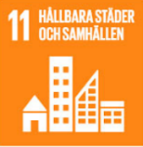 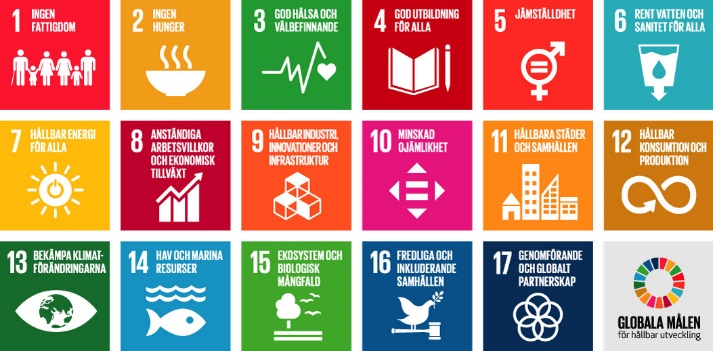 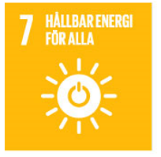 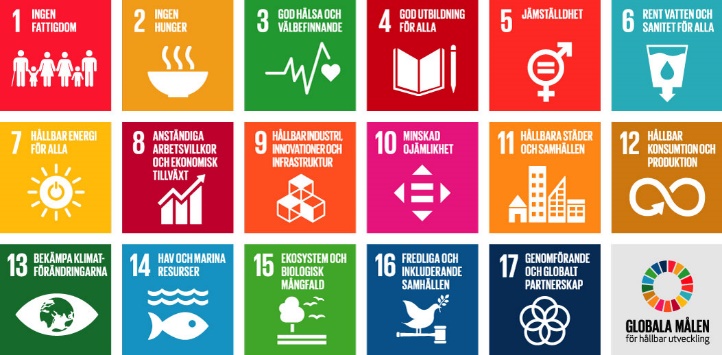 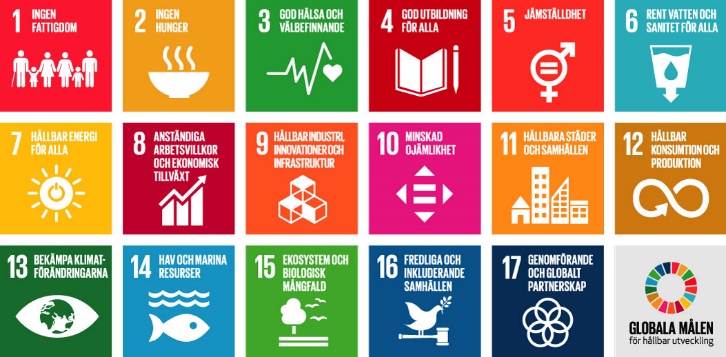 3.Vi ska utforma våra fastigheter för människor och människors hälsa. 

6. Vi ska ha resurseffektiva fastigheter och underlätta en hållbar livsstil. 

7. Vi ska bidra till förnybar energi. 

11. Vi ska i planering, byggande och förvaltning av fastigheter skapa med andra hållbara städer och samhällen.
12. Vi ska sträva efter att minska energianvändningen, uppnå en miljövänlig hantering av kemikalier och avfall samt minska utsläpp, genom att miljöcertifiera våra byggnader och ställa krav på leverantörerna. 
13. Vi ska arbeta för att minska energianvändningen och nyttjandet av fossila bränslen för att minska koldioxidutsläppen och på så sätt bekämpa klimatförändringarna. 3.Vi ska utforma våra fastigheter för människor och människors hälsa. 

6. Vi ska ha resurseffektiva fastigheter och underlätta en hållbar livsstil. 

7. Vi ska bidra till förnybar energi. 

11. Vi ska i planering, byggande och förvaltning av fastigheter skapa med andra hållbara städer och samhällen.
12. Vi ska sträva efter att minska energianvändningen, uppnå en miljövänlig hantering av kemikalier och avfall samt minska utsläpp, genom att miljöcertifiera våra byggnader och ställa krav på leverantörerna. 
13. Vi ska arbeta för att minska energianvändningen och nyttjandet av fossila bränslen för att minska koldioxidutsläppen och på så sätt bekämpa klimatförändringarna. 2018201920202021Total mängd köpt energi (kWh)1 336 8701 250 8701 133 5611 175 149Totala utsläpp av CO2e från köpt energi20 ton18 ton17 ton17 tonMängd egenproducerad förnybar energi (kWh) (inkl. andelar i vindkooperativ och liknande)330 000 (kWh)(330 andelar)330 000 (kWh)330 000 (kWh)(330 andelar)330 000 (kWh)Utsläpp av CO2e från kyrkvinden3 ton3 ton3 ton3 tonTotalt 23 ton21 ton 20 ton20 tonEnergikonsumtion2018201920202021S:t Botvid101 71589 24797 29482 045S:t Botvidsgården72 27763 67971 83375 414Mariakyrkan101 363100 13789 45684 083Kyrkskolan42 59549 58133 39338 126Klockargården159 154150 083146 639134 959Huddinge kyrka50 07749 99143 41550 837Flemingsbergs kyrka130 002120 862121 585111 563Prästgården51 52042 35728 86745 362Segeltorps kyrka36 64437 31041 53741 428Tacksägelsekyrkan67 97160 13654 34457 713Tomtberga kapell29 65430 73729 62235 440Vårby Gårds kyrka99 25391 16479 57180 939Totalt942 225885 284837 556837 904Pastoratets övergripande mål för transporter och kommunikation från miljöledningssystemetPastoratets övergripande mål för transporter och kommunikation från miljöledningssystemetHuddinge pastorats anställda, förtroendevalda och ideella genomför möten, läger och resor på ett miljömedvetet sätt där en minskning av miljöbelastningen sker.3. Vi ska resa klimatsmart och på så sätt minska koldioxidutsläpp. Minskade utsläpp ger bättre hälsa.8. Vi ska välja hotell, restauranger och destinationer med kollektivavtal eller likvärdiga som garanterar att de anställda har ett kontrakt, en schyst lön, rätt att organisera sig, rätt till ledighet etc.  Lokala resmål främjar lokal kultur och lokala produkter.
11. Vi ska välja att åka mer med kollektivtrafik. Genom att minska utsläppen minskar antalet klimatrelaterade naturkatastrofer. Städernas negativa miljöpåverkan per person minskar också när man minskar sina utsläpp.13. Vi ska bli klimatneutral och ställa om till fossilfritt och bekämpa klimatförändringarna.14. Vi ska vara med och bevara haven och de marina resurserna på ett hållbart sätt i syfte att uppnå en hållbar utveckling. Vi ska undvika att åka båt.3. Vi ska resa klimatsmart och på så sätt minska koldioxidutsläpp. Minskade utsläpp ger bättre hälsa.8. Vi ska välja hotell, restauranger och destinationer med kollektivavtal eller likvärdiga som garanterar att de anställda har ett kontrakt, en schyst lön, rätt att organisera sig, rätt till ledighet etc.  Lokala resmål främjar lokal kultur och lokala produkter.
11. Vi ska välja att åka mer med kollektivtrafik. Genom att minska utsläppen minskar antalet klimatrelaterade naturkatastrofer. Städernas negativa miljöpåverkan per person minskar också när man minskar sina utsläpp.13. Vi ska bli klimatneutral och ställa om till fossilfritt och bekämpa klimatförändringarna.14. Vi ska vara med och bevara haven och de marina resurserna på ett hållbart sätt i syfte att uppnå en hållbar utveckling. Vi ska undvika att åka båt.2018201920202021Utbetalad milersättning59 80846 42839 97434 145Totala utsläpp av CO2e från tjänsteresor7 ton6 ton5 ton3 tonAntal resor utanför Sverige4400Totala utsläpp av CO2e från flygresor Europa34 ton34 ton00Totala utsläpp av CO2e från resor41 ton40 ton5 ton3 tonBilarInköpt
El/ fossiltAntal km 
2018Antal km
2019Antal km
2020Antal km
2021Renault Master 2009 (Lastbil)2009Miljödiesel HVOEco Par8960 km=896 liter (HVO) = 0,4 ton90500,4 tonRenault  Trafic 2003. (Såldes sept 2019)2003Bensin9321 km=652 liter (bensin) = 1,9 tonsåldFord Transit Van20162017MiljödieselHVO-Eco Par8900 km= 570 liter (HVO) =0,2 ton93200,2 tonRenault Megane20102014MiljödieselHVO-Eco Par11560 km= 509 l (HVO)= 0,2 ton73800,2 ton Ford Transit Connect 20192019MiljödieselHVO-Eco Par30000,1 tonNissan Leaf20182019100% EL24500 tonNissan e-NV20020172017100% EL315 mil
BränsleförbrukningGrön el  1,85 kwh/mil = 
582 kwh (grön el) = 0 ton33500 tonTotalt2,7 ton0,9 tonPastoratets övergripande mål för gudstjänst Pastoratets övergripande mål för gudstjänst Huddinge pastorat har hållbara gudstjänster som bidrar till ett hållbart liv med Kristus.3. Vi ska i gudstjänstliv och möten skapa möten och gemenskap, med Gud och med andra människor. Alla är välkomna att komma med sina erfarenheter och livsfrågor, här ges de existentiella och andliga frågorna utrymme.16. Vi ska medverka till fred och försoning i samhället för ett hållbart samhälle. Ekumeniska gudstjänster är en del av det.3. Vi ska i gudstjänstliv och möten skapa möten och gemenskap, med Gud och med andra människor. Alla är välkomna att komma med sina erfarenheter och livsfrågor, här ges de existentiella och andliga frågorna utrymme.16. Vi ska medverka till fred och försoning i samhället för ett hållbart samhälle. Ekumeniska gudstjänster är en del av det.Gudstjänster mm2018201920202021Antal huvudgudstjänster253247199170Besök vid huvudgudstjänster14 82615 81813 2716 859Antal musikgudstjänster1061424923Besök vid musikkonserter6533 2907921312Besök vid mässa alla åldrar/små och stora som huvudgudstjänst                        16911 506362406Pastoratets övergripande mål för undervisning.Pastoratets övergripande mål för undervisning.Huddinge pastorat har hållbara verksamheter som bidrar till ett hållbart liv med Kristus.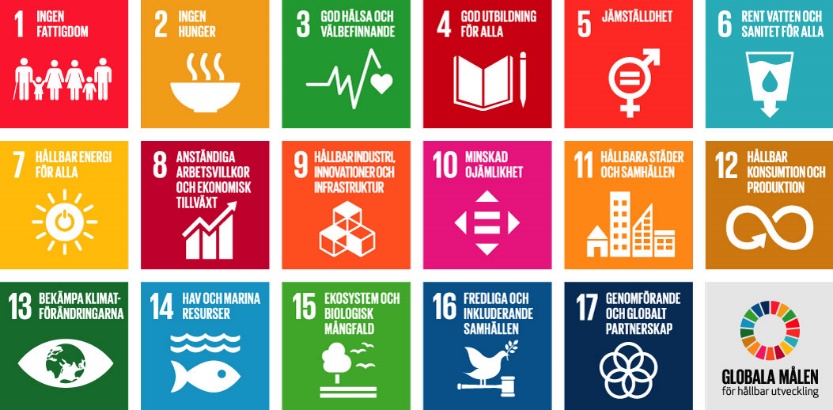 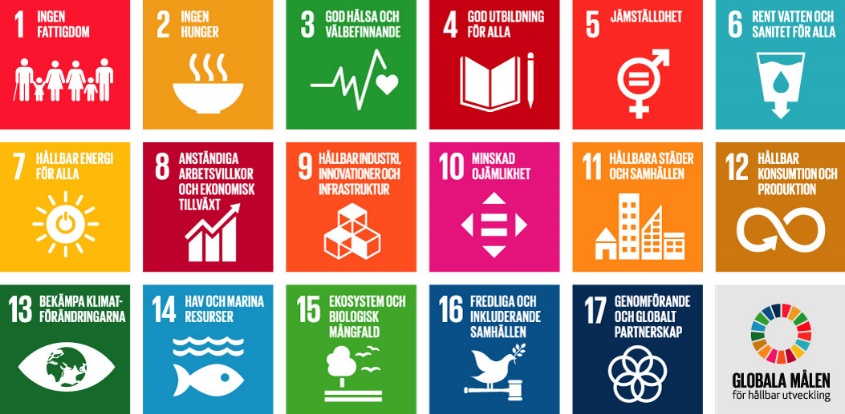 4. Vi ska undervisa och ge möjlighet för alla att få samtala om och reflektera kring kristen tro och kristet liv, om mötet mellan olika religioner och om existentiella frågor i allmänhet.5. Vi ska arbeta på olika sätt för att alla människor ska känns sig respekterade och trygga i kyrkliga sammanhang, oavsett kön, sexuell läggning eller könsuttryck.10. Vi ska arbeta förebyggande och för rättssäkra samhällen, till exempel genom att främja dialog och förståelse mellan religioner.13. Vi ska genom vårt arbete bekämpa klimatförändringarna.
16. Vi ska medverka till fred och försoning i samhället för ett hållbart samhälle. 
4. Vi ska undervisa och ge möjlighet för alla att få samtala om och reflektera kring kristen tro och kristet liv, om mötet mellan olika religioner och om existentiella frågor i allmänhet.5. Vi ska arbeta på olika sätt för att alla människor ska känns sig respekterade och trygga i kyrkliga sammanhang, oavsett kön, sexuell läggning eller könsuttryck.10. Vi ska arbeta förebyggande och för rättssäkra samhällen, till exempel genom att främja dialog och förståelse mellan religioner.13. Vi ska genom vårt arbete bekämpa klimatförändringarna.
16. Vi ska medverka till fred och försoning i samhället för ett hållbart samhälle. 
201920202021Frivilliga i diakonalt arbete853263Frivilliga ledare b&u-verksamhet693670Antal konfirmerade som vuxna652Konfirmerade, totalt antal12661201Antal döpta som vuxna797Antal döpta totalt307197279Döpta i % av födda24,415,923Konfirmerade i % av kyrkotillhöriga 15-åringar17,39,329,4Pastoratets övergripande mål för diakoniPastoratets övergripande mål för diakoniHuddinge pastorat har genom sin diakoni en särskild omsorg om medmänniskan och skapelsen.
1 & 2.  Vi ska genom det diakonala arbetet motverka hunger och fattigdom.3. Vi ska verka för god hälsa och välbefinnande genom existentiella dimensioner som tro, mening, hopp och behovet av att ingå i ett sammanhang.
1 & 2.  Vi ska genom det diakonala arbetet motverka hunger och fattigdom.3. Vi ska verka för god hälsa och välbefinnande genom existentiella dimensioner som tro, mening, hopp och behovet av att ingå i ett sammanhang.201920202021Utbetalade kronor, hushåll utan barn201 456278 602363 571Utbetalade kronor, två vuxna med hemmavarande barn 0-19 år25 37450 76273 619Antal gånger personer besökts på sjukhus eller annan institution1 0374051 106Antal kontakttillfällen under året5 27811 4659 604Pastoratets övergripande mål för missionPastoratets övergripande mål för missionHuddinge pastorat har genom sin diakoni en särskild omsorg om medmänniskan och skapelsen.
1. Vi ska genom Svenska kyrkans internationella arbete verka genom lokala partner för att bekämpa hunger och fattigdom, både när akuta behov uppstår (humanitära insatser) och genom långsiktigt utvecklingssamarbete.4. Vi ska utveckla relationer med bland annat skolor, föreningar och andra samfund, som ett bidrag till religionsundervisningen.13. Vi ska genom vårt arbetet bekämpa klimatförändringarna.16. Vi ska medverka till fred och försoning i samhället för ett hållbart samhälle. 17. Vi ska med olika verksamheter och kompetenser samlas och samverka om världens utmaningar ska klaras.
1. Vi ska genom Svenska kyrkans internationella arbete verka genom lokala partner för att bekämpa hunger och fattigdom, både när akuta behov uppstår (humanitära insatser) och genom långsiktigt utvecklingssamarbete.4. Vi ska utveckla relationer med bland annat skolor, föreningar och andra samfund, som ett bidrag till religionsundervisningen.13. Vi ska genom vårt arbetet bekämpa klimatförändringarna.16. Vi ska medverka till fred och försoning i samhället för ett hållbart samhälle. 17. Vi ska med olika verksamheter och kompetenser samlas och samverka om världens utmaningar ska klaras.201920202021Medlemmar i Svenska Kyrkan47 8946 77045 711Aktiva inträden8778126Aktiva utträden482419552Pastoratets övergripande mål för förvaltning och ekonomi från miljöledningssystemetPastoratets övergripande mål för förvaltning och ekonomi från miljöledningssystemetHuddinge pastorat har ett tydligt samband mellan förvaltningsekonomi och hållbar utveckling. (Beslut i KR 20)
13. Vi ska minska kontanthanteringen för att minska utsläppen av koldioxid vid tex. värdetransporter samt minska de skadliga kemikalierna som används vid tillverkningen av bl.a. sedlar.16. Vi ska minska kontanthanteringen för att minska rånrisk och svarta transaktioner och på så vis bidra till fredliga och inkluderande samhällen.
13. Vi ska minska kontanthanteringen för att minska utsläppen av koldioxid vid tex. värdetransporter samt minska de skadliga kemikalierna som används vid tillverkningen av bl.a. sedlar.16. Vi ska minska kontanthanteringen för att minska rånrisk och svarta transaktioner och på så vis bidra till fredliga och inkluderande samhällen.20202021 Insamling kollekt exkl. Swish.59 763(fr o m november) 44 879Insamling av kollekt via swish46 43574 201Pastoratets övergripande mål för kyrkogårdar och markanläggningar från miljöledningssystemetPastoratets övergripande mål för kyrkogårdar och markanläggningar från miljöledningssystemetHuddinge pastorats kyrkogårdsförvaltning driver kyrkogårdar och markanläggningar utifrån ett systematiskt hållbart arbetssätt och eftersträvar att minska miljöeffekterna.3. Vi ska minska utsläppen av koldioxid från krematoriet för bättre hälsa och välbefinnande.
13. Vi ska arbeta för att minska energianvändningen och nyttjandet av fossila bränslen för att minska koldioxidutsläppen och på så sätt bekämpa klimatförändringarna. 3. Vi ska minska utsläppen av koldioxid från krematoriet för bättre hälsa och välbefinnande.
13. Vi ska arbeta för att minska energianvändningen och nyttjandet av fossila bränslen för att minska koldioxidutsläppen och på så sätt bekämpa klimatförändringarna. 2018201920202021Levererad mängd bränsle, Energifabriken58 m3 58 m369 m376 m3Utsläpp krematoriet, koldioxid51,07 ton51,07 ton60,75 ton66,92 ton